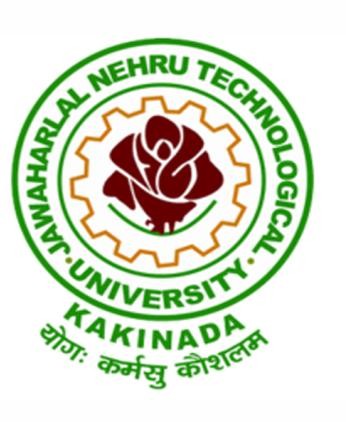 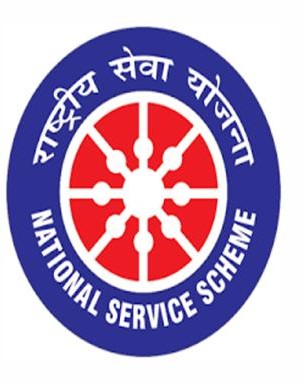 FREE MEDICINE DISTRIBUTION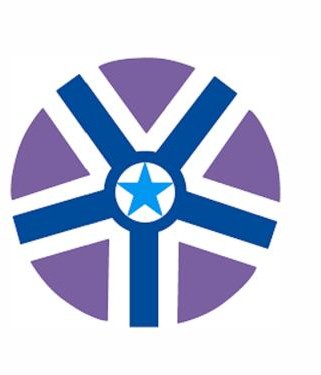 12/04/2021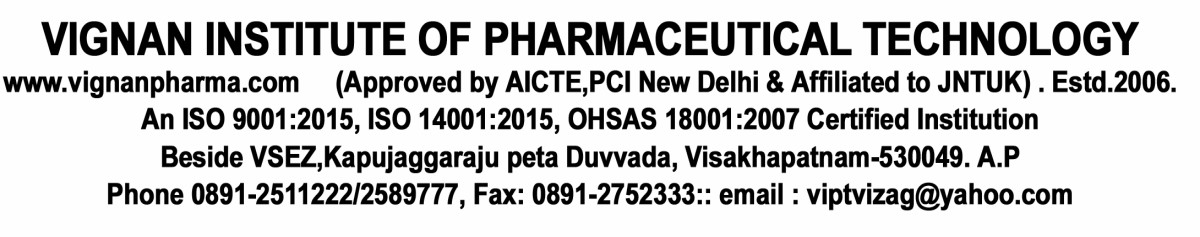    VIGNAN INSTITUTE OF PHARMACEUTICAL TECHNOLOGY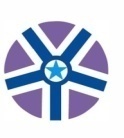 www.vignanpharma.com     (Approved by AICTE, PCI New Delhi & Affiliated to JNTUK). Estd.2006.An ISO 9001:2015, ISO 14001:2015, OHSAS 18001:2007 Certified InstitutionBeside VSEZ,Kapujaggaraju peta Duvvada, Visakhapatnam-530049. A.PPhone 0891-2511222/2589777, Fax: 0891-2752333; email: viptvizag@gmail.com                                                            REPORT                                                                                               Date: 12/04/2021NSS UNIT of VIPT has distributed medicines freely to workers and daily labour.Nearly 100 people received these free medicines.Calcium with vitamin D3 has distributed to prevent respiratory tract infections in workers.Multivitamin tablets also distributed to workers in the campus to boost immune system to fight against Covid-19.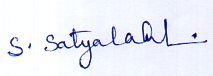 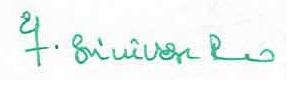 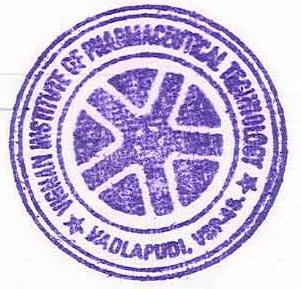 NSS Coordinator                                                                                                     Principal 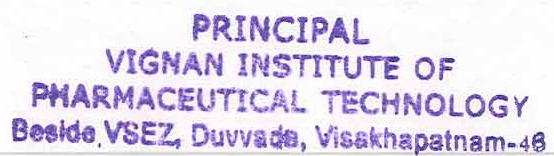 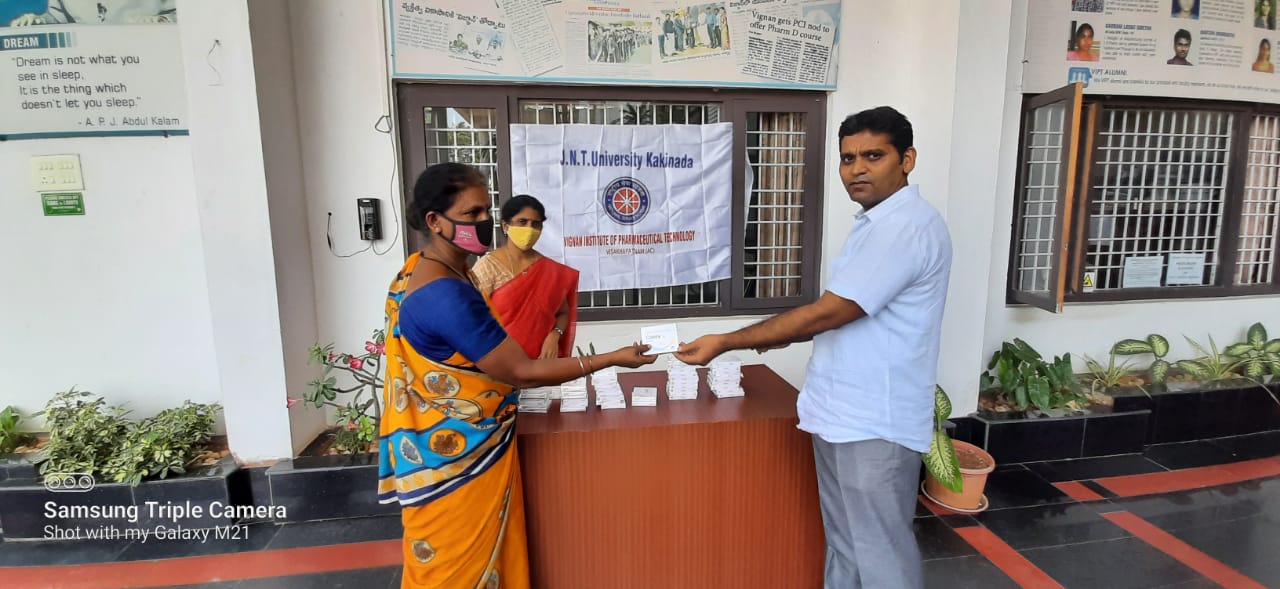 Free medicine distribution to daily workers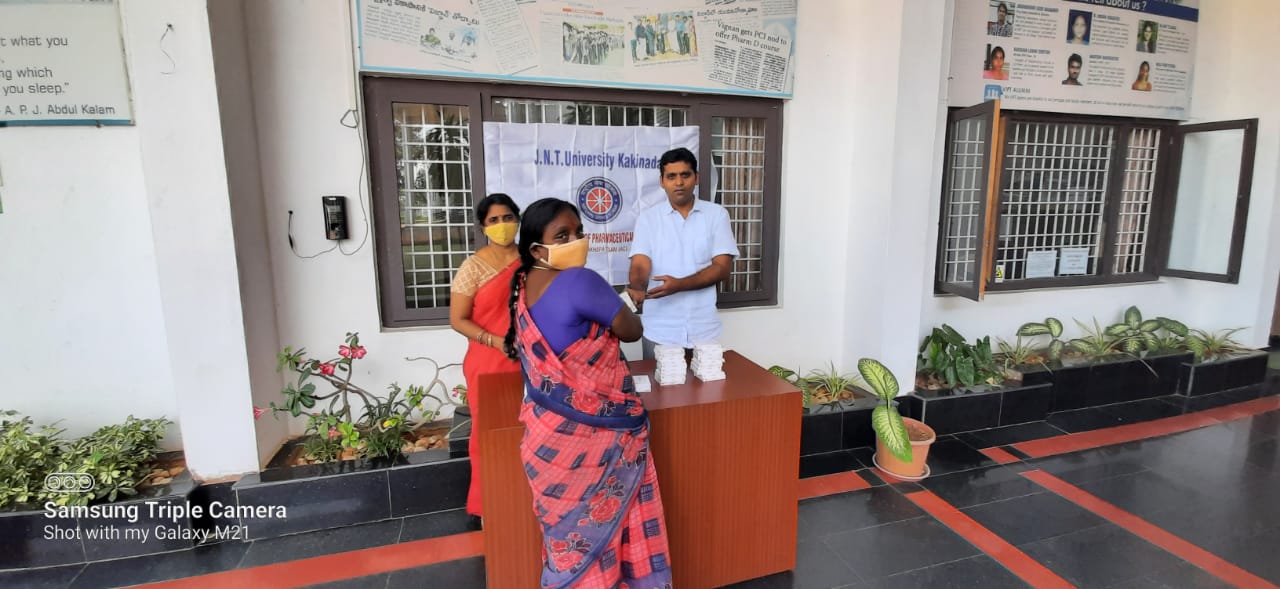 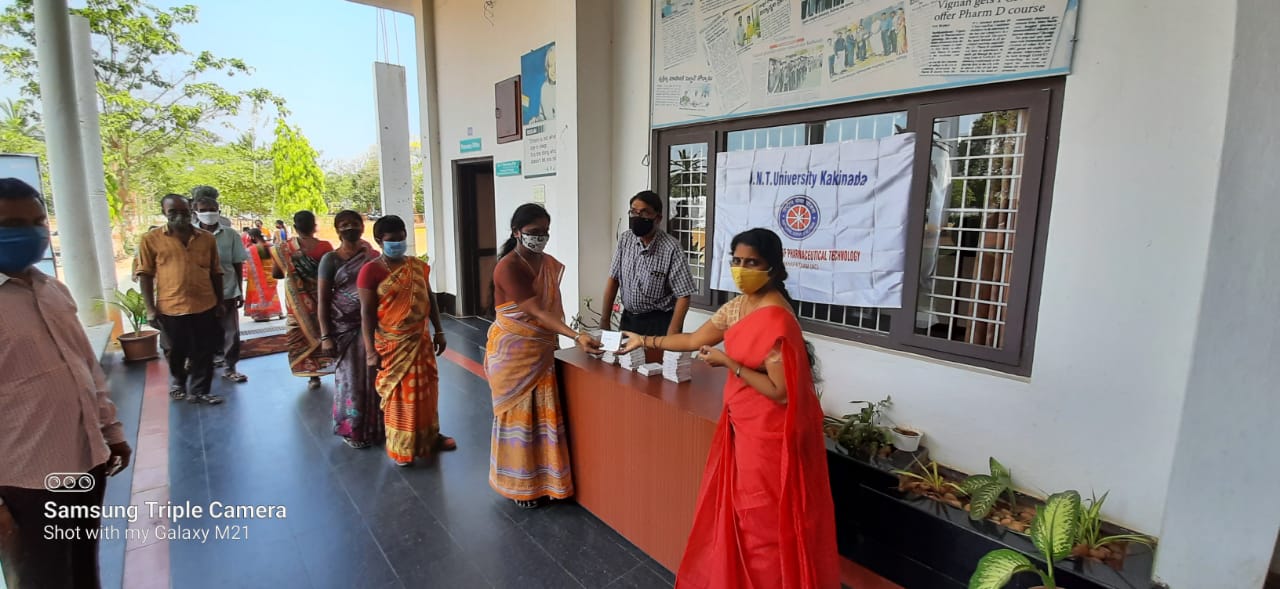 Free medicine distribution to daily workers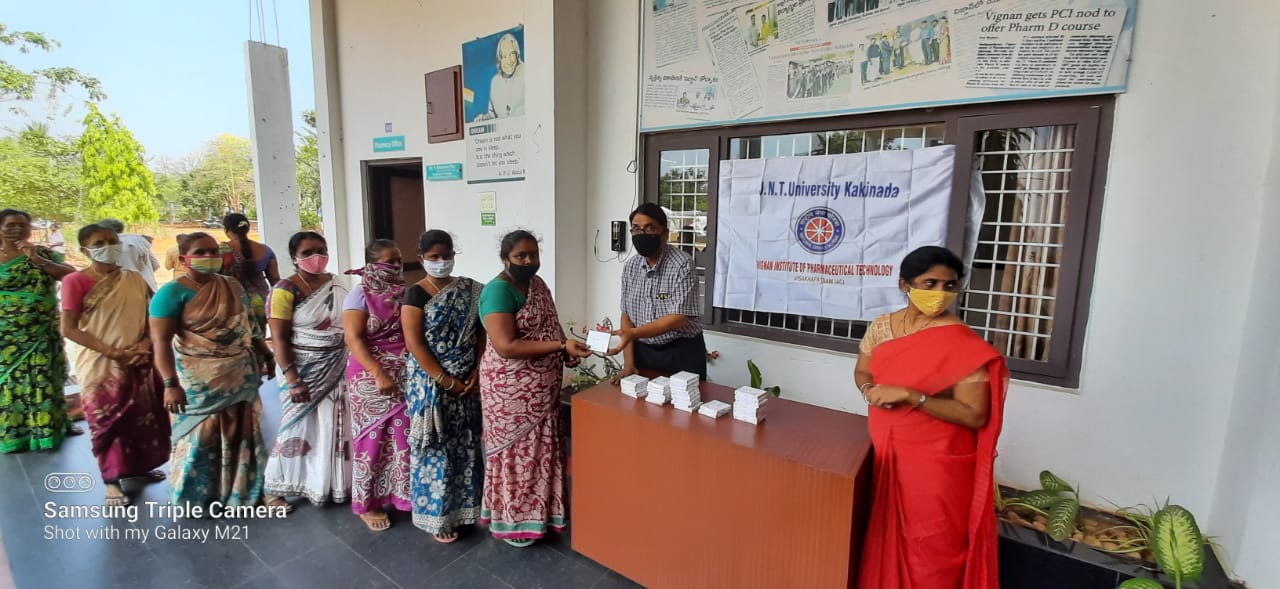 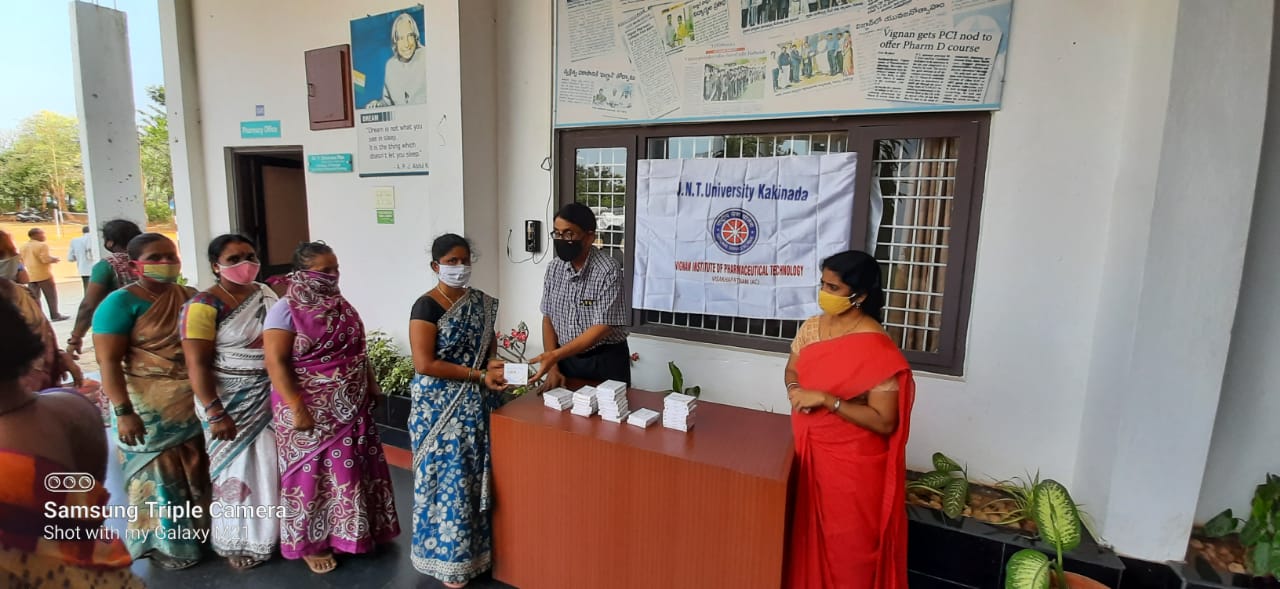 Free medicine distribution to daily workers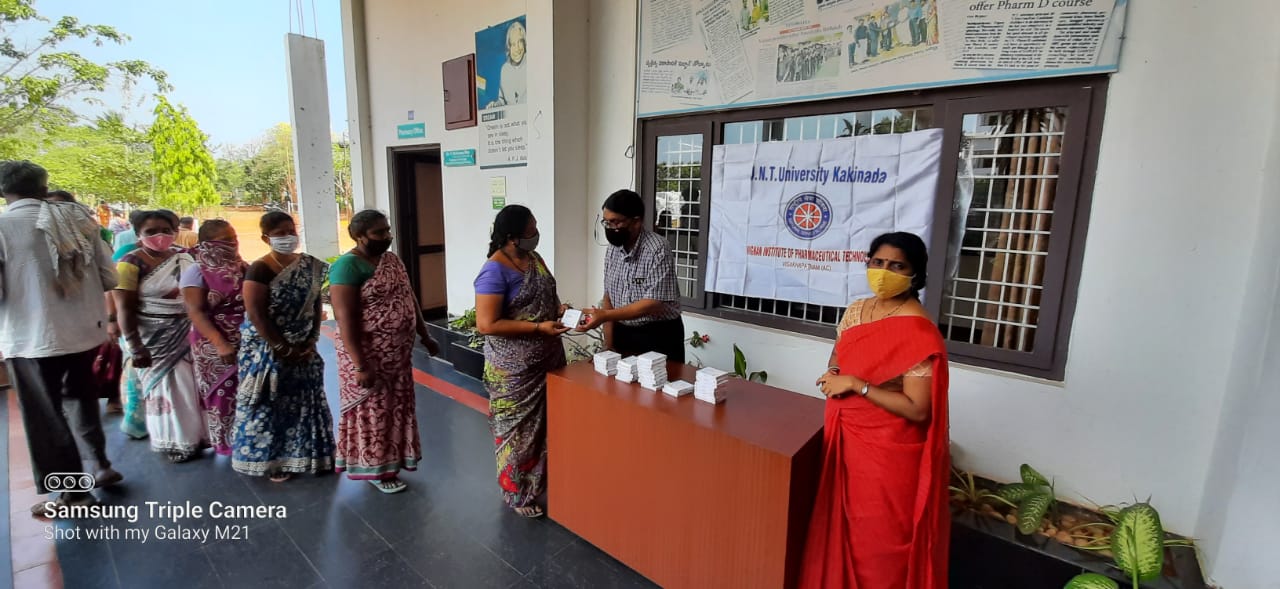 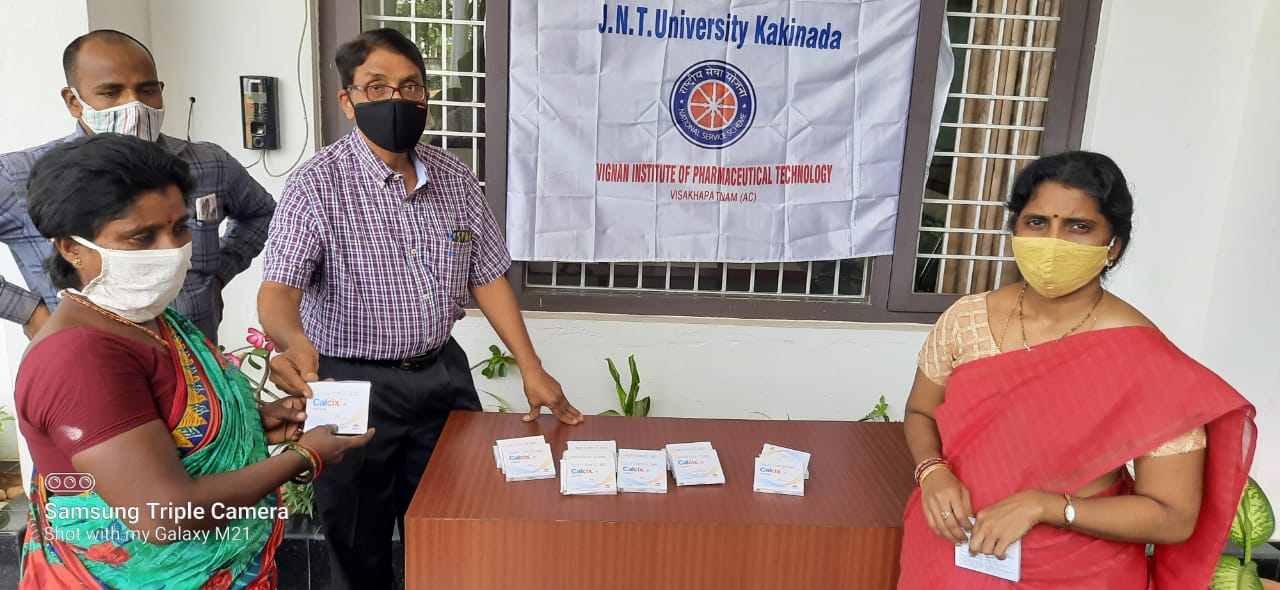 Free medicine distribution to daily workers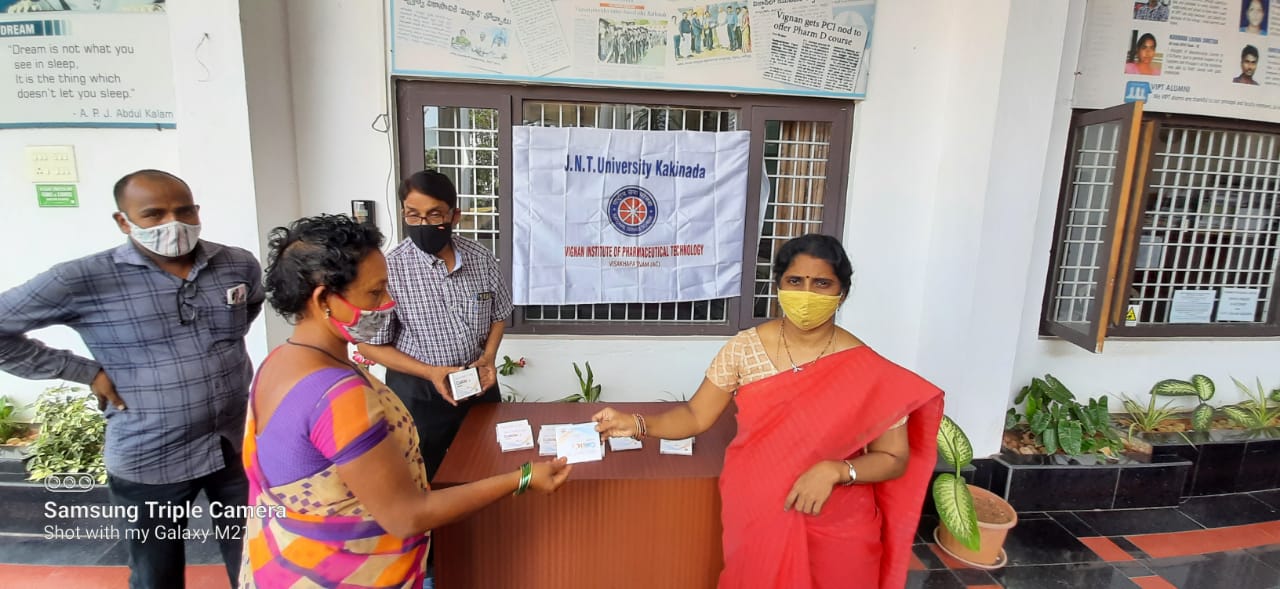 